Figure 22. Photosynthetic active radiation (PAR, molm-2s-1) and air temperature (F, blue), in the high tunnel, for July, 2010.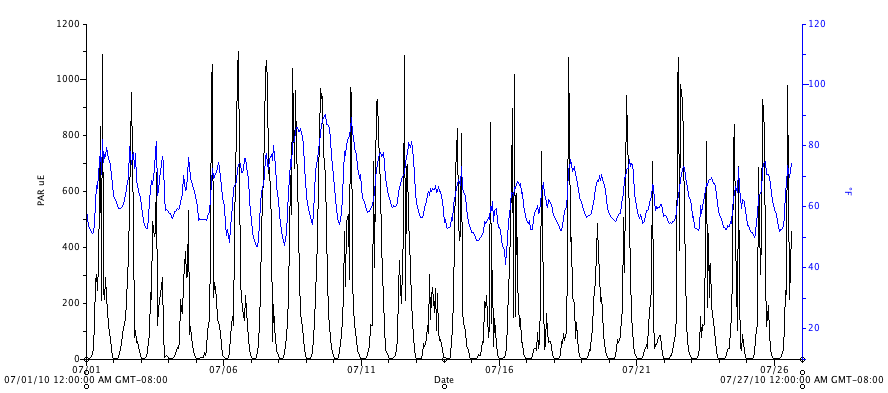 